COGNAC LOUIS XIII PRESENTA THE DROP PARA UNA NUEVA GENERACIÓNLOUIS XIII presenta THE DROP con la visión de convertirse en un ícono para las nuevas generaciones. México celebrará el lanzamiento con una pop-up store en el “Palacio de los Palacios” del 01 al 16 de abril.THE DROP, como todos los productos de LOUIS XIII, se enfoca en pensar “un siglo adelante” por ser un producto innovador diseñado para el nomadismo y la actitud ante la vida de una nueva generación. 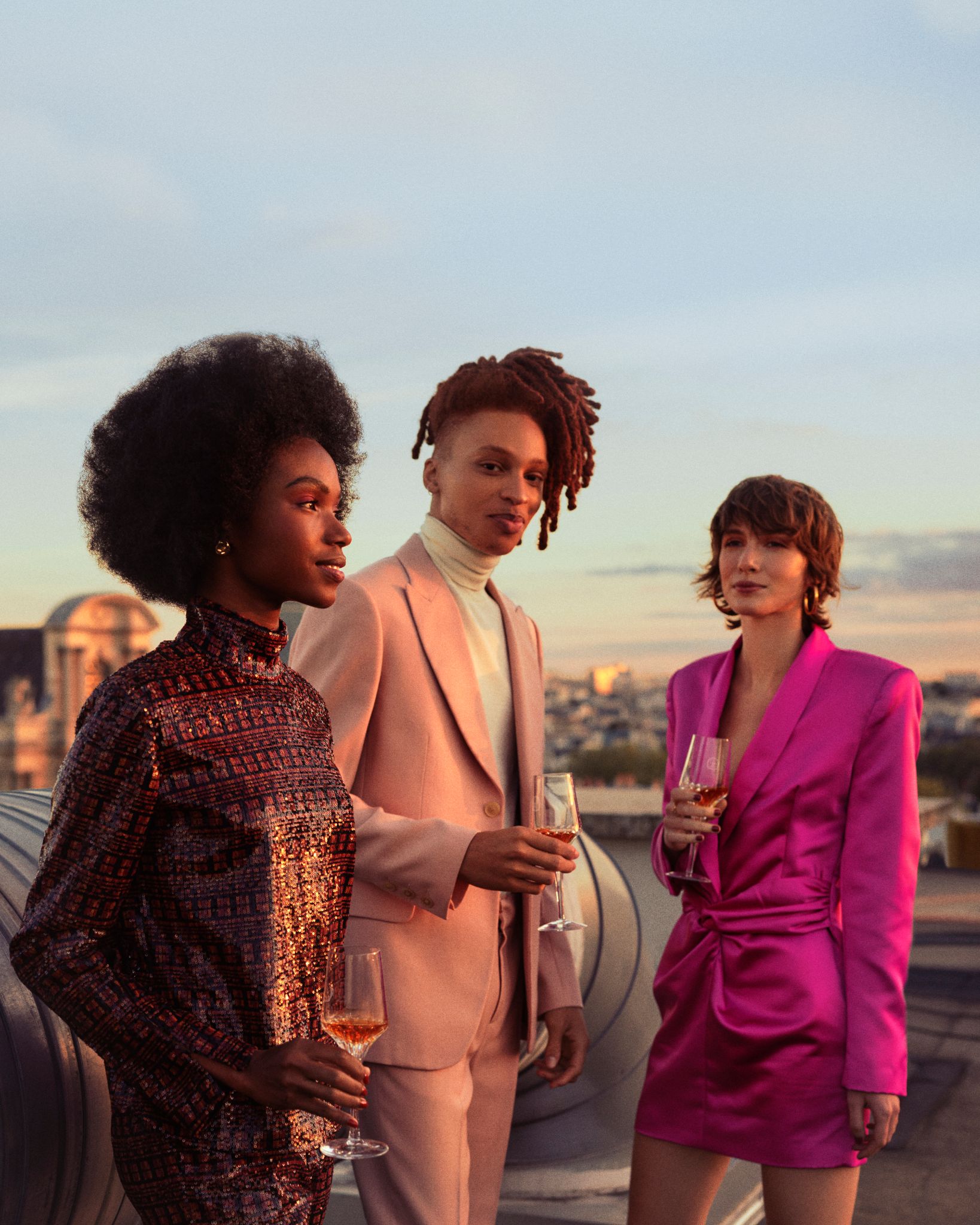 Ciudad de México, abril del 2023.- LOUIS XIII sorprende a las nuevas generaciones con su nuevo lanzamiento THE DROP. Este producto va dirigido a las personas que disfrutan hacer las cosas suyas, que están siempre en movimiento y tienen una actitud espontánea y alegre. Principalmente se enfoca en los nuevos conocedores, nativos digitales, pioneros, multi-tasks y multi-sharers; los que alaban a sus tribus, reclaman el mundo para sí mismos y aprovechan el momento juntos, y que como grupo, reinventan constantemente los códigos de lujo, creando su propio "arte de vivir" en el momento indicado.Cada botella contiene 1cl de la mezcla prístina del cognac LOUIS XIII. Disponible por unidad o en caja exclusiva de cinco botellas. Cada “gota” refleja un estado de ánimo y una mentalidad espontáneos: fuerte, brillante, audaz y suave, y está planeado para elegir una botella que coincida con la mentalidad que mejor resuena con ellos, y así vivir la experiencia junto con su tribu, dondequiera que estén. THE DROP es todo lo que necesitas para disfrutar plenamente del cognac LOUIS XIII, se puede llevar con correas para los hombros en diferentes colores, para que puedan elegir el que mejor se adapte a su estado de ánimo en ese momento. Como parte del lanzamiento en México, LOUIS XIII tendrá una pop-up store en el templo del lujo de la capital en la cual podrán adquirir un coffret de 5 botellas de 1cl. Del 01 al 16 de abril de 11:00 am a 9:00 pm, el “Palacio de los Palacios” será el recinto en el que se podrá brindar una exclusiva experiencia para conocer de primera mano THE DROP. Una nueva dimensión del tiempo explorada por LOUIS XIII, donde el tiempo es pasado, presente y futuro, todo a la vez. Una dimensión donde décadas de savoir-faire en LOUIS XIII resuenan en un momento suspendido.THE DROP no es un accesorio, es una expresiónTHE DROP no es lujo pasajero, es eterno.THE DROP no está fijo, está en movimiento.THE DROP no está anclado, es espontáneamente tuyo.Invitamos a las nuevas generaciones de México a conocer la pop-up store de LOUIS XIII en Palacio de Hierro Polanco, un santuario de la individualidad para descubrir THE DROP. En el que podrán explorar distintas identidades hasta encontrar la que mejor se adapte a su personalidad. #MakeItYours es el lema que encapsula una mentalidad innata de apropiación espontánea haciendo suyo el mundo, el momento y THE DROP.  # # # # #ACERCA DEL COGNAC LOUIS XIIIPiense en un siglo por delante. Cada decantador es el logro de la vida de generaciones de Cellar Masters. Desde sus orígenes en 1874, cada generación de Bodegueros selecciona de nuestras bodegas los aguardientes más preciados para LOUIS XIII. Hoy, el maestro bodeguero Baptiste Loiseau reserva nuestros mejores aguardientes como legado a sus sucesores para el próximo siglo. LOUIS XIII Cognac es una mezcla exquisita procedente de Grande Champagne, el primer cru de la región de Cognac. Los legendarios decantadores han sido soplados con la boca por algunos de los maestros artesanos más hábiles durante generaciones. LOUIS XIII presenta aromas excepcionales que evocan mirra, miel, rosas secas, ciruela, madreselva, caja de puros, cuero, higos y maracuyá.POR FAVOR BEBER RESPONSABLEMENTE